Alamo PowerPoint Notes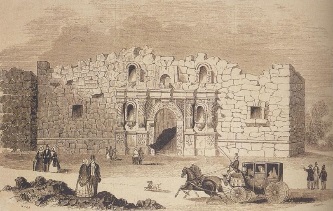 KWL Chart (K= Know W= Want to know L = Learned) – Use the two post it notes to add to the chart on the board.  When you are done, come place them on the chart.  1st Post-it – One thing you already know about the Alamo.  2nd Post-it – Two things you want to know about the Alamo. Warm-up Review:What is the first battle of the Revolution?  Describe what happened. _____________________________________________________________________________________________________________________________________________________________________________________________________________________How did the Texans perform in the battles that took place in 1835? ___________________________________________________________________________________________________________________________What are some grievances the Texans had with the Mexican government? (at least 3) _____________________________________________________________________________________________________________________________________________________________________________________________________What is the purpose of the Declaration of independence? _____________________________________________________________________________________________________________________________________________________________________________________________________________________________History of the AlamoThe Alamo was a _______________________________In the 1700’s it was used to teach ______________________________the ____________________________In 1836, it became a huge battleground between ________________________ and ____________________1) What is a siege?  Why would an army use this strategy?Before the SiegeTexans gained control of San Antonio in the ____________________________________________Never thought _______________________________would bring troops into Texas during the winterSanta Anna began assembling troops after the _________________________________________________Left Texans _________________________and _______________________________________Original Leader of the Alamo was away on family businessThe SiegeOn _______________________________________________, Texas Declared IndependenceFrom ______________ - _________________: Santa Anna led a ______day siege (attack) of the AlamoAnywhere from 1,000 to 2,000 (no one knows for sure) Mexicans took on __________ TexansEventually they broke through, killing __________________________ (except the few women and children)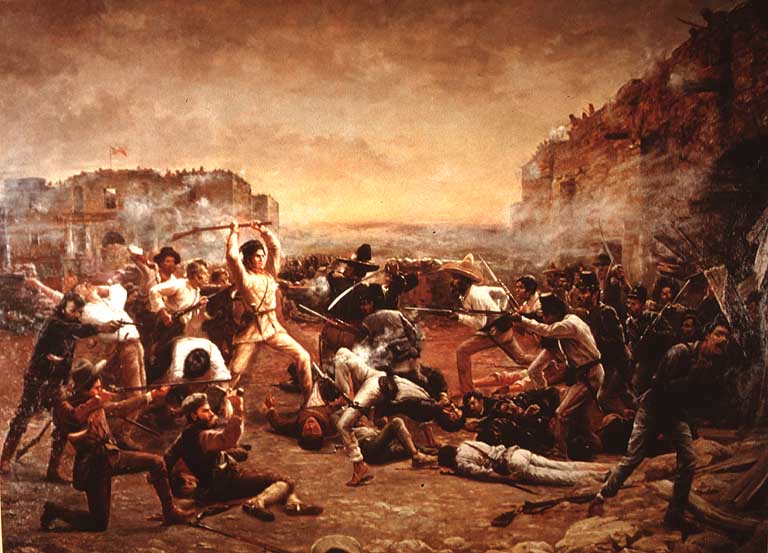 2) Who is William B. Travis?  What did he do to cause the Revolution?William B. Travis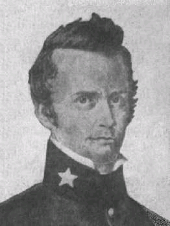 The ________________________________ of the Texas army at the AlamoWas originally ordered by _______________________ to destroy the Alamo“______________________________”  And “_____________________________________” Kept waiting and hoping for help and reinforcementsJames BowieLeader of the __________________________________ soldiers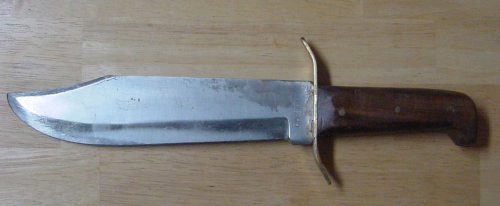 Disagreed with _____________________________Was in very __________________________________________________Famous “dueler” in Louisiana and Mississippi, made famous this knife:Juan Seguin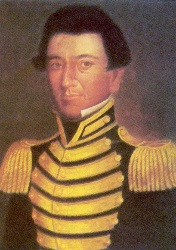 Leader of ________________________ forces, which were Mexicans who joined TexasMany Tejano soldiers did not like the dictator ______________________and wanted to fight himWas __________________________________in the Alamo, because he was sent with a letter to Sam Houston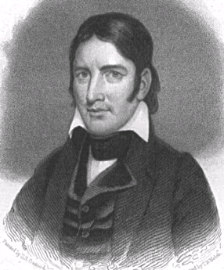 David CrockettCongressman from ______________________, brought many volunteers to help Texas“_____________________________________________________”Crockett and his men were __________________________________________________3) Even though they lost, why do we remember the Alamo?Why is this important?The __________ knew they would die, but they stayed strong anyway for 13 days refusing to surrender It _________________________________________They took out ____________________________________ more Mexican soldiers It __________________________________________It held off the Mexican army for __________________ so Sam Houston could gather supplies and soldiers It __________________________________________